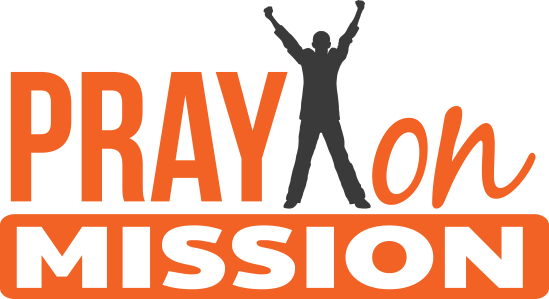 Sermon NotesPrayer is for PraiseMatthew 6:9 (Psalm 103:1-5)(Page 678 in the Pew Bible)Jesus introduces a new ___________ for God – _________________: somewhere between our English ________ and __________With this new perspective, Jesus does not _________ God’s _________Jesus __________ us that prayer is for ________ GodPraise ______________ our _________ for GodPraise gets our _________ off of ____________ and onto GodPraise is an _____________ expression of ________Praise helps us _____________ who God is and how _____________ He isBelow are some prayers offered by Biblical characters that show us how to pray with praise:Moses and Miriam ~ Exodus 15Hannah ~ 1 Samuel 2David ~ Psalm 103 and many other PsalmsMary ~ Luke 1:46-55